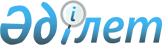 Тасқала аудандық мәслихатының Регламентін бекіту туралы
					
			Күшін жойған
			
			
		
					Батыс Қазақстан облысы Тасқала аудандық мәслихатының 2014 жылғы 18 ақпандағы № 21-1 шешімі. Батыс Қазақстан облысының Әділет департаментінде 2014 жылғы 18 наурызда № 3442 болып тіркелді. Күші жойылды - Батыс Қазақстан облысы Тасқала аудандық мәслихатының 2016 жылғы 18 мамырдағы № 3-7 шешімімен      Ескерту. Күші жойылды - Батыс Қазақстан облысы Тасқала аудандық мәслихатының 18.05.2016 № 3-7 шешімімен (қол қойылған күннен қолданысқа енгізіледі).

      Қазақстан Республикасының 2001 жылғы 23 қаңтардағы "Қазақстан Республикасындағы жергілікті мемлекеттік басқару және өзін-өзі басқару туралы" Заңына және Қазақстан Республикасы Президентінің 2013 жылғы 3 желтоқсандағы № 704 "Мәслихаттың үлгі регламентін бекіту туралы" Жарлығына сәйкес Тасқала аудандық мәслихаты ШЕШІМ ҚАБЫЛДАДЫ:

      1. Қоса беріліп отырған Тасқала аудандық мәслихатының Регламенті бекітілсін.

      2. Осы шешім қол қойылған күнінен бастап қолданысқа енгізіледі.

 Тасқала аудандық мәслихатының 
Регламенті 1. Жалпы ережелер      1. Тасқала аудандық мәслихатының осы Регламенті (бұдан әрі – регламент) "Қазақстан Республикасындағы жергілікті мемлекеттік басқару және өзін-өзі басқару туралы" 2001 жылғы 23 қаңтардағы Қазақстан Республикасы Заңының (бұдан әрі – Заң) 9-бабына және Қазақстан Республикасы Президентінің 2013 жылғы 3 желтоқсандағы № 704 "Мәслихаттың үлгі регламентін бекіту туралы" Жарлығына сәйкес әзірленді және Тасқала аудандық мәслихаты (бұдан әрі – мәслихат) сессияларын, оның органдарының отырыстарын өткізу, оларға мәселелер енгізу және қарау, мәслихат органдарын құру және сайлау, олардың қызметі туралы есептерді, халық алдында мәслихаттың атқарған жұмысы және оның тұрақты комиссияларының қызметі туралы есептерді тыңдау, депутаттардың сауалдарын қарау тәртібін, мәслихаттағы депутаттық бірлестіктердің өкілеттіктерін, қызметін ұйымдастыруды, сондай-ақ дауыс беру, аппарат жұмысының тәртібін және басқа да рәсімдік және ұйымдастырушылық мәселелерін белгілейді.

      2. Мәслихат (жергілікті өкілді орган) – ауданның халқы сайлайтын, халықтың еркін білдіретін және Қазақстан Республикасының заңнамасына сәйкес оны іске асыру үшін қажетті шараларды айқындайтын және олардың жүзеге асырылуын бақылайтын сайланбалы орган. Мәслихат заңды тұлға құқығын иеленбейді.

      3. Мәслихаттың қызметі Қазақстан Республикасының Конституциясымен, Заңмен және Қазақстан Республикасының өзге де нормативтік құқықтық актілерімен реттеледі.

 2. Мәслихат сессияларын өткізу тәртібі 2.1. Мәслихат сессиялары      4. Мәслихат қызметінің негізгі нысаны сессия болып табылады, онда Қазақстан Республикасының заңдары бойынша оның құзыретіне жатқызылған мәселелер шешіледі.

      Егер мәслихаттың сессиясына аудандық мәслихат депутаттарының жалпы санының кемінде үштен екісі қатысса, ол заңды. Сессия жалпы отырыс нысанында өткізіледі.

      Мәслихаттың шешімі бойынша сессия жұмысында мәслихат белгілеген мерзімге, бірақ күнтізбелік он бес күннен аспайтын үзіліс жариялануы мүмкін.

      Сессияның ұзақтығын мәслихат айқындайды.

      Мәслихаттың әрбір отырысының алдында қатысып отырған депутаттарды тіркеу жүргізіледі, оның нәтижесін сессияның төрағасы отырыс басталардан бұрын жария етеді.

      Мәслихаттың сессиясы, әдетте, ашық сипатта болады. Егер бұған қатысып отырған депутаттардың жалпы санының көпшілігі дауыс берсе, жабық сессияларды өткізуге мәслихат сессиясы төрағасының немесе мәслихат сессиясына қатысып отырған депутаттар санының үштен бір бөлігінің ұсынысы бойынша жол беріледі.

      5. Жаңадан сайланған мәслихаттың бірінші сессиясын депутаттардың осы мәслихат үшін белгіленген санының кемінде төрттен үш бөлігі болған кезде, мәслихат депутаттары тіркелген күннен бастап отыз күндік мерзімнен кешіктірмей аудандық (аумақтық) сайлау комиссиясының төрағасы шақырады.

      6. Мәслихаттың бірінші сессиясын сайлау комиссиясының төрағасы ашады және оны мәслихат сессиясының төрағасы сайланғанға дейін жүргізеді. Сайлау комиссиясының төрағасы депутаттарға сессия төрағасының кандидатурасын енгізуді ұсынады, ол бойынша ашық дауыс беру жүргізіледі. Депутаттардың жалпы санының көпшілік даусын жинаған кандидат сайланған болып есептеледі.

      7. Мәслихаттың кезекті сессиясы кемінде жылына төрт рет шақырылады және оны мәслихат сессиясының төрағасы жүргізеді.

      8. Мәслихаттың кезектен тыс сессиясын осы мәслихатқа сайланған депутаттар санының кемінде үштен бірінің, сондай-ақ аудан әкімнің ұсынысы бойынша мәслихат сессиясының төрағасы шақырады және жүргізеді.

      Кезектен тыс сессия оны өткізу туралы шешім қабылданған күннен бастап бес күн мерзімінен кешіктірілмей шақырылады. Кезектен тыс сессияда оны шақыруға негіз болған мәселелер ғана қаралады.

      9. Мәслихаттың хатшысы мәслихат сессиясын шақыру уақыты мен оның өткізілетін орны, сондай-ақ сессияның қарауына енгізілетін мәселелер туралы депутаттарға, халыққа және аудан әкіміне – сессияға кемінде он күн қалғанда, ал кезектен тыс сессия шақырылған жағдайда, кемінде үш күн бұрын хабарлайды.

      Мәслихат хатшысы сессияның қарауына енгізілетін мәселелер бойынша қажетті материалдарды депутаттарға және аудан әкіміне – сессияға кемінде бес күн қалғанда, ал кезектен тыс сессия шақырылған жағдайда, кемінде үш күн бұрын табыс етеді.

      10. Регламентте белгіленген тәртіппен мәслихат сессияларын, мәслихаттың тұрақты комиссияларының және өзге де органдарының отырыстарын өткізу кезеңінде депутат қызметтік міндеттерін орындаудан босатылады, оған жергілікті бюджеттің қаражаты есебінен негізгі жұмыс орны бойынша орташа жалақысы, бірақ көрсетілген қызметте бір жылға дейінгі жұмыс өтілі бар аудан әкімінің аппарат басшысының жалақысынан аспайтын мөлшерде және жол жүру уақыты ескеріліп, мәслихаттың сессиялары, тұрақты комиссиялары мен өзге де органдарының отырыстары өтетін мерзімдегі іссапар шығыстары өтеледі.

      11. Сессияның күн тәртібін мәслихат жұмысының перспективалы жоспарының, мәслихат хатшысы, мәслихаттың тұрақты комиссиялары мен өзге де органдары, депутаттар топтары мен депутаттар, аудан әкімі ұсынған мәселелердің негізінде сессияның төрағасы қалыптастырады.

      Сессияның күн тәртібіне ұсыныстарды сессияның төрағасына жергілікті қоғамдастықтың жиналыстары, қоғамдық ұйымдар ұсынуы мүмкін.

      Сессияның күн тәртібін талқылау барысында ол толықтырылуы және өзгертілуі мүмкін. Сессияның күн тәртібін бекіту туралы мәслихат шешім қабылдайды.

      Күн тәртібі бойынша дауыс беру әрбір мәселе бойынша жеке өткізіледі. Егер мәселеге мәслихат депутаттарының көпшілігі дауыс берсе, ол күн тәртібіне енгізілді деп есептеледі.

      12. Сессияға енгізілетін мәселелерді сапалы дайындау үшін мәслихат хатшысы сессияны дайындау жөніндегі іс-шаралар жоспарын әзірлеуді уақтылы ұйымдастырады, оны аудан әкімімен келісім бойынша сессия төрағасы бекітеді.

      13. Мәслихаттың қарауына жататын мәселелер бойынша аудандық мәслихаттың сессиясына ауданның және ауылдық округ әкімдері, жұмысы туралы ақпарат сессияда қаралатын ұйымдардың басшылары мен өзге де лауазымды адамдары шақырылады. Сессияларға сессия төрағасының шақыруымен бұқаралық ақпарат құралдары, мемлекеттік органдар мен қоғамдық ұйымдар өкілдерінің қатысуына жол беріледі.

      14. Мәслихаттың отырысына шақырылған адамдар үшін мәжіліс залында арнайы орындар бөлінеді. Шақырылған адамдардың мәслихат сессиясының жұмысына араласуына, мәслихат сессиясының шешімдерін қолдайтынын немесе қолдамайтынын білдіруіне жол берілмейді.

      Шақырылған адам тәртіпті өрескел бұзған жағдайда, сессия төрағасының шешімі немесе сессияға қатысып отырған депутаттардың көпшілігінің талабы бойынша мәжіліс залынан шығарылуы мүмкін.

      15. Мәслихаттың отырысы мәслихат айқындаған уақытта өткізіледі.

      Сессия төрағасы өз бастамасы бойынша немесе депутаттардың дәлелді ұсыныстары бойынша үзілістер жариялай алады. Жалпы отырыстың соңында депутаттарға қысқа мәлімдемелер немесе хабарламалар жасау үшін уақыт беріледі, олар бойынша жарыссөз ашылмайды.

      16. Мәслихат отырыстарында сөз сөйлеу регламенті келесі тәртіпте белгіленсін:

      баяндамалар үшін 30-40 минут;

      қосымша баяндамалар үшін 15 минут;

      жарыссөзде сөйлеу үшін 7 минутқа дейін;

      отырыстарды өткізу тәртібі бойынша, кандидатураларды талқылау, дауыс беру, анықтамалар мен сұрақтар үшін сөз сөйлеу үшін 5 минутқа дейін.

      Баяндамашылар мен қосымша баяндамашыларға сұрақтарға жауап беру үшін қосымша 5-7 минут уақыт бөлінеді. Егер сөз сөйлеуші бөлінген уақыттан асып кетсе, сессия төрағасы оның сөзін тоқтатады немесе отырысқа қатысып отырған депутаттардың көпшілігінің келісімімен сөз сөйлеу уақытын ұзартады.

      Мәслихат депутаты бір мәселе бойынша екі реттен артық сөйлей алмайды. Жарыссөздердегі депутаттық сауалдар, түсіндірме және сұрақтарға жауап беру үшін сөйлеу сөз сөйлеу деп есептелмейді. Сөйлеу құқығын басқа депутатқа беруге жол берілмейді.

      Жарыссөз сессияға қатысып отырған депутаттардың көпшілігінің ашық дауыс беруімен тоқтатылады. Жарыссөзді тоқтату туралы мәселе қойылған кезде, сессия төрағасы сөз сөйлеуге жазылған және сөйлеген депутаттардың саны туралы хабарлайды, кімнің сөз алуды талап ететіндігін анықтайды.

      17. Отырысты өткізу тәртібі бойынша сөз депутатқа сөз сөйлеп тұрған адамның сөзі аяқталған соң кезектен тыс беріледі. Сессия төрағасы анықтама, депутаттық сауал, сұраққа жауап және талқыланып отырған мәселе бойынша түсіндірме беру үшін кезектен тыс сөз бере алады.

      Баяндамашыларға сұрақтар жазбаша немесе ауызша түрде беріледі. Жазбаша сұрақтар сессия төрағасына беріледі және мәслихат отырысында жария етіледі.

 2.2. Мәслихат актілерін қабылдау тәртібі      18. Егер заңда өзгеше белгіленбесе, мәслихат өз құзыретінің мәселелері бойынша мәслихат депутаттарының жалпы санының көпшілік дауысымен шешімдер қабылдайды.

      19. Шешімдердің жобалары сессия төрағасына немесе мәслихат хатшысына беріледі.

      Сессияның төрағасы немесе мәслихаттың хатшысы қарауға қабылданған шешімдердің жобаларын барлық қажетті материалдарымен бірге тұрақты комиссияларға қарау және ұсыныстар дайындау үшін жолдайды. Бір мезгілде тұрақты комиссиялардың біріне мәслихат актісінің жобасы бойынша қорытынды, сессияға қосымша баяндама дайындау, қосымша ақпарат жинау және талдау жүргізу жүктелуі мүмкін.

      Шешімдердің жобаларымен жұмыс істеу және басқа да мәселелерді дайындау үшін тұрақты комиссиялар жұмыс топтарын құра алады. Қажет болған жағдайда жұмыс тобының құрамына басқа тұрақты комиссиялардың депутаттары тартылуы мүмкін. Жұмыс тобының жұмысына кез келген депутат қатыса алады.

      Қазақстан Республикасының заңнамасында көзделген жағдайларда, аудан әкімдігінің ұсынымы бойынша мәслихат онымен бірлескен шешім қабылдайды.

      20. Мәслихаттың жалпыға міндетті маңызы бар, азаматтардың құқығына, еркіндігі мен міндеттеріне қатысты шешімдері Әділет министрлігінің аумақтық органдарында мемлекеттік тіркелуге және Қазақстан Республикасының заңнамасында белгіленген тәртіппен жариялануға тиіс.

      21. Шешімдердің баламалы жобаларын мәслихат және оның органдары негізгі жобамен бірге қарайды. Сессияға мәселе дайындауға қатысушы тұрақты комиссиялар арасында келіспеушіліктер болған жағдайда, комиссиялардың төрағалары және сессия төрағасы оларды жою бойынша шаралар қабылдайды, қалған келіспеушіліктер мәслихаттың назарына жеткізіледі.

      22. Сессияда мәселені қараған кезде баяндама, қажет болған жағдайда, тұрақты комиссиялардың, жұмыс топтары мен уақытша комиссиялардың қосымша баяндамалары тыңдалады.

      Комиссияның баяндамасында жобаға енгізілген және қайтарылған ұсыныстар көрсетіледі, түзетулерді қабылдаудың немесе қайтарудың себептері дәлелденеді.

      Қосымша баяндаманың ережелерімен немесе шешімнің жобасы бойынша қорытындылармен келіспейтін тұрақты комиссиялар, комиссиялардың және жұмыс топтарының жекелеген мүшелері өз пікірлерін қаралатын мәселе бойынша жалпы жарыссөз басталғанға дейін баяндай алады.

      23. Шешімнің жобасын талқылау тармақтар бойынша жүргізіледі. Жобаларға түзетулер ұсынылып отырған өзгерістер немесе толықтырулар нақты тұжырымдалып, олардың шешім жобасының мәтініндегі орны көрсетіліп, жазбаша түрде беріледі. Осы талаптарды қанағаттандырмайтын түзетулер қарауға қабылданбайды.

      24. Мәслихат сессиясы күн тәртібінің әрбір мәселесі бойынша шешім қабылдайды. Бір мәселе бойынша шешімдердің бірнеше нұсқасы енгізілген жағдайда, олардың әрқайсысы сессияға қатысып отырған депутаттарға беріледі.

      Мәслихаттың уақытша комиссиясы болып табылатын редакциялық комиссия шешімдердің ұсынылған нұсқаларын қабылдау немесе кері қайтару туралы өзінің пікірін жеткізеді және дәлелдейді.

      Шешімдердің енгізілген барлық жобалары дауысқа салынады. Жобалардың бірі негізге алынғаннан кейін депутаттар оған түзетулер қабылдау рәсіміне кіріседі.

      25. Мәслихат шешімінің жобасына түзетулер болған жағдайда, дауыс беру мынадай ретпен жүзеге асыралады:

      1) мәслихат шешімінің ұсынылған (пысықталған) жобасы негізге алынады, ол кері қайтарылған жағдайда, түзетулер бойынша одан әрі дауыс беру тоқтатылады;

      2) негізге алынған жобаға кірмеген барлық түзетулер кезек бойынша дауысқа салынады;

      3) сессия шешімі қабылданған түзетулерді ескере отырып, тұтастай дауысқа салынады. Шешімдердің қабылданбаған жобалары және оларға түзетулер бойынша ағымдағы сессияда қайта дауыс беруге жол берілмейді.

      26. Түзетулер жеке-жеке дауысқа салынады, оларға дауыс берудің ретін төрағалық етуші айқындайды. Өзара қарама-қайшы келетін түзетулер бойынша дауыс беру алдында соңғысын төрағалық етуші оқиды. Түзету авторларының олардың мәні бойынша түсінік беріп немесе оларды талқылаудан алып тастау туралы ұсыныспен сөз сөйлеуіне жол беріледі.

      Мәслихат шешімдеріне өзгерістер оларды қабылдау үшін белгіленген тәртіппен енгізіледі.

      Сессиялардың хаттамалары сессиядан кейін бір айдан кешіктірілмей басылып, заңнамада белгіленген тәртіппен сақталады.

      27. Жоспарлардың, аумақтарды әлеуметтік-экономикалық дамыту бағдарламаларының, олардың орындалуы туралы есептердің, аумақты басқару схемаларының жобалары және мәслихат сессиясының қарауына шығарылатын басқа да мәселелер, сондай-ақ олар бойынша шешімдердің тиістілігіне қарай келісу бұрыштамалары қойылған, барлық қажетті материалдары қоса берілген қазақ және орыс тілдеріндегі жобалары мәслихатқа кезекті сессияға дейін үш апта бұрын мәслихаттың тұрақты комиссияларының қарауына енгізіледі.

      28. Аудан бюджетінің жобасы мәслихаттың тұрақты комиссияларында қаралады. Мәслихаттың хатшысы бюджеттің жобасын қарау жөніндегі депутаттық уақытша жұмыс тобын құрады, оның құрамына мәслихат аппаратының қызметкерлері, жергілікті атқарушы органның өкілдері қосылуы мүмкін.

      Тұрақты комиссиялар уақытша жұмыс тобының пікірін ескере отырып, тиісті негіздемелермен және есептермен аудан бюджетінің жобасы бойынша ұсыныстар әзірлейді және оларды ұсыныстарды жинау мен аудан бюджетінің жобасы бойынша қорытынды әзірлеуді жүзеге асыратын бюджеттік даму, қаржы, нарықтық қатынас мәселелері жөніндегі тұрақты комиссияға жібереді.

      Бюджеттік жоспарлау жөніндегі жергілікті уәкілетті орган сессия басталуынан кемінде екі апта бұрын сессия төрағасына, мәслихаттың хатшысына барлық қажетті материалдармен бірге бюджет туралы шешім жобасының түпкілікті нұсқасын ұсынады.

      Ауданның бюджетін облыстық бюджетті бекіту туралы облыстық мәслихаттың шешіміне қол қойылғаннан кейін екі апта мерзімнен кешіктірмей тиісті мәслихат бекітеді.

      29. Мәслихаттың кезекті сессиясына тиісті жылға арналған жергілікті бюджетті нақтылауға қатысты жоспардан тыс мәселелер енгізілген жағдайда, материалдарды ұсыну бюджеттік заңнамада көзделген мерзімдерде жүзеге асырылады.

      30. Ауданның бюджеті нақтыланған кезде, мәслихаттың кезектен тыс сессиясында оны шақыру туралы шешім қабылданған күннен бастап екі күн ішінде тұрақты (уақытша) комиссияларда бюджет жобасын қарау бойынша жұмыстар жүргізіледі.

 3. Есептерді тыңдау тәртібі      31. Мәслихат аудан әкімінің есептерін тыңдау жолымен аудандық бюджеттің, Тасқала ауданының аумақтық даму бағдарламасының орындалуын бақылауды жүзеге асырады.

      32. Мәслихат "Әкімдердің мәслихаттар алдында есеп беруін өткізу туралы" Қазақстан Республикасы Президентінің 2006 жылғы 18 қаңтардағы № 19 Жарлығына сәйкес сессияда аудан әкімінің есебін тыңдайды.

      Аудан әкімнің (оның міндетін атқарушы адамның) өзіне жүктелген функциялар мен міндеттерді орындауы туралы есебі және ол бойынша шешімнің жобасы тиісті сессиядан үш апта бұрын мәслихаттың тұрақты комиссияларының қарауына енгізіледі.

      Аудан әкімі ұсынған аумақтарды дамыту жоспарларының, экономикалық және әлеуметтік бағдарламаларының орындалуы, жергілікті бюджеттің атқарылуы туралы есептерді мәслихаттың екі рет бекітпеуі Заңның 24-бабына сәйкес аудан әкіміне сенімсіздік білдіру туралы мәслихаттың мәселе қарауы үшін негіз болып табылады.

      33. Мәслихат сессия төрағасының және мәслихат хатшысының, тұрақты комиссиялар төрағаларының және мәслихаттың өзге органдарының есебін тыңдайды.

      Мәслихат хатшысы жылына кемінде бір рет мәслихаттың кезекті сессияларында мәслихаттың қызметін ұйымдастыру бойынша атқарылған жұмыс, депутаттардың сауалдары мен депутаттық өтініштердің қаралу барысы, сайлаушылардың өтініштері және олар бойынша қабылданған шаралар, мәслихаттың жергілікті өзін өзі басқарудың өзге де органдарымен өзара іс-қимыл жасауы, мәслихат аппаратының қызметі туралы есеп береді.

      Мәслихат сессиясының, мәслихаттың тұрақты комиссияларының және өзге де органдарының төрағалары жылына кемінде бір рет мәслихаттың кезекті сессияларында жүктелген функциялар мен өкілеттіктердің орындалуы туралы есеп береді.

      34. Батыс Қазақстан облысының тексеру комиссиясының бюджеттің атқарылуы туралы есебін мәслихат жыл сайын қарайды.

      35. Мәслихат жылына кемінде бір рет халық алдында мәслихаттың атқарған жұмысы, оның тұрақты комиссияларының қызметі туралы есеп береді.

      Ауылдық округ тұрғындарын мәслихаттың есебімен жергілікті қоғамдастықтың жиындарында мәслихаттың хатшысы, тұрақты комиссиялардың төрағалары басқаратын депутаттар тобы таныстырады.

 4. Депутаттардың сауалдарын қарау тәртібі      36. Мәслихат депутаты мәслихат құзыретіне жатқызылған мәселелер бойынша ресми жазбаша сауалмен әкімге, аудандық (аумақтық) сайлау комиссиясының төрағасы мен мүшесіне, прокурорға және орталық мемлекеттік органдардың аумақтық бөлімшелерінің, жергілікті бюджеттен қаржыландырылатын атқарушы органдардың лауазымды адамдарына жүгінеді.

      37. Сессия басталғанға дейін енгізілетін сауалдар сессияның төрағасына, мәслихат хатшысына беріледі және оларды сессияның күн тәртібіне енгізу туралы мәселе шешілген жағдайда оның отырысында қаралады. Сауал бағытталған органға немесе лауазымды адамға мәслихаттың хатшысы оның көшірмесін жолдайды. Сессияны өткізу барысында енгізілетін сауалдар төрағалық етушіге отырыста беріледі.

      38. Сессияда қаралуға тиіс басқа мәселелерге байланысы жоқ сауал күн тәртібіне жеке мәселе ретінде енгізіледі не сессия жұмысының соңында бұл үшін арнайы бөлінген уақытта қаралады. Мәслихат сессияның күн тәртібін сауалдармен және сұрақтармен жұмыс істеуге уақыт резерві көзделетіндей етіп айқындайды. Сессияда шешілуге тиіс басқа мәселелермен байланысты сауалдар күн тәртібіне енгізілмейді және төрағалық етуші оларды сессияда тиісті мәселе бойынша жарыссөздер басталғанға дейін жария етеді.

      39. Мәслихат сауалды қарауды басқа сессияға ауыстыра алады. Сауалдарды енгізген депутаттар сессияның күн тәртібі бекітілгенге дейін оларды кері қайтарып ала алады. Күн тәртібі бекітілгеннен кейін сауалды қараудан алып тастау мәслихаттың шешімі бойынша жүзеге асырылады. Жазбаша түрде берілген сауалдар сессияның хаттамасына тіркеледі.

      40. Депутаттық сауалға жауап бір айдан кешіктірілмейтін мерзімде жазбаша нысанда берілуі тиіс.

      Депутат сауалға берілген жауап бойынша өз пікірін білдіруге құқылы.

      Прокурорға жолданған сауалдар қылмыстық қудалауды жүзеге асырумен байланысты болмауы тиіс.

 5. Мәслихаттың лауазымды адамдары, тұрақты комиссиялары және 
өзге де органдары, мәслихаттың депутаттық бірлестіктері 5.1. Мәслихат сессиясының төрағасы      41. Мәслихаттың кезекті сессиясының төрағасы мәслихаттың алдыңғы сессиясында оның депутаттарының арасынан ашық дауыспен сайланады.

      Кандидатураларды енгізгеннен кейін мәслихат депутаттары ашық дауыс беруді жүргізеді. Егер кандидатқа депутаттардың жалпы санының көпшілігі дауыс берсе, ол сайланды деп есептеледі.

      Мәслихат депутаты күнтізбелік бір жыл ішінде мәслихат сессиясының төрағасы болып екі реттен артық сайлана алмайды.

      Сессияның төрағасы болмаған жағдайда оның өкілеттігін мәслихат хатшысы жүзеге асырады.

      42. Мәслихат сессиясының төрағасы:

      1) мәслихат сессиясын шақыру туралы шешім қабылдайды;

      2) мәслихат сессиясын дайындауға басшылық жасауды жүзеге асырады, сессияның күн тәртібін қалыптастырады;

      3) мәслихат сессиясының отырыстарын жүргізеді, мәслихат регламентінің сақталуын қамтамасыз етеді;

      4) мәслихаттың сессиясында қабылданған немесе бекітілген мәслихат шешімдеріне, хаттамаларға, өзге де құжаттарға қол қояды.

      Мәслихат сессиясының төрағасы өз функцияларын басқа жұмыстан босатылмаған негізде жүзеге асырады.

      43. Егер мәслихат сессиясында дауыс беру кезінде депутаттардың дауысы тең бөлінген жағдайда, мәслихат сессиясының төрағасы шешуші дауыс құқығын пайдаланады.

 5.2. Мәслихат хатшысы      44. Бірінші сессияда мәслихат депутаттар арасынан мәслихаттың хатшысын сайлайды, ол тұрақты негізде жұмыс істейтін және мәслихатқа есеп беретін лауазымды адам болып табылады. Мәслихат хатшысы мәслихат өкілеттігінің мерзіміне сайланады.

      Мәслихаттың хатшысы болмаған кезде оның өкілеттігін мәслихат сессиясы төрағасының шешімі бойынша мәслихат тұрақты комиссияларының бірінің төрағасы немесе мәслихат депутаты уақытша жүзеге асырады.

      Мәслихат хатшысы өкілеттіктерін Заңға және осы регламентке сәйкес жүзеге асырады.

      45. Мәслихат хатшысының лауазымына кандидатураларды мәслихаттың депутаттары мәслихаттың сессиясында ұсынады. Ұсынылатын кандидатуралардың санына шек қойылмайды. Кандидаттар өздерінің алдағы қызметінің үлгі бағдарламаларымен таныстырады. Егер ашық немесе жасырын дауыс беру нәтижесінде мәслихат депутаттарының жалпы санының көпшілік даусын алса, кандидат мәслихаттың хатшысы лауазымына сайланды деп есептеледі.

      Егер мәслихат хатшысының лауазымына екіден көп кандидат ұсынылған болса және олардың бірде-бірі сайлану үшін талап етілетін дауыс санын ала алмаса, неғұрлым көп дауыс алған екі кандидатура бойынша қайтадан дауыс беру жүргізіледі.

      Егер қайтадан дауыс беру кезінде осы кандидаттардың бірде-бірі депутаттардың жалпы санының жартысынан астам даусын ала алмаса, қайтадан сайлау өткізіледі.

      46. Мәслихат хатшысының мәслихаттың тұрақты комиссияларының құрамына кіруге құқығы жоқ.

      Мәслихат хатшысының өкілеттіктері мерзімінен бұрын тоқтатылған жағдайда, жаңа хатшыны сайлау Заңда және осы регламентте белгіленген тәртіппен өткізіледі.

 5.3. Мәслихаттың тұрақты және уақытша комиссиялары      47. Мәслихат өз өкілеттігінің мерзіміне бірінші сессияда депутаттар қатарынан мәслихаттың қарауына жататын мәселелерді алдын ала қарау және дайындау, оның шешімдерін жүзеге асыруға ықпал ету, өз құзыреті шегінде бақылау функцияларын жүзеге асыру үшін тұрақты комиссиялар құрады.

      Тұрақты комиссиялардың төрағалары мен мүшелерін депутаттар арасынан ашық дауыс беру арқылы мәслихат сайлайды.

      Әрбір тұрақты комиссияның тізбесі, саны және құрамы жеке-жеке дауысқа салынады. Олардың сандық және дербес құрамы сессия төрағасының, мәслихат хатшысының ұсынысы бойынша айқындалады.

      Тұрақты комиссиялардың саны жетіден аспауға тиіс.

      Мәслихаттардың тұрақты комиссиялары төрағаларының кандидатуралары тұрақты комиссиялардың отырыстарына шығарылады. Кандидатуралардың санына шек қойылмайды. Мәслихат отырысында төрағалардың кандидатураларын талқылау әр комиссия бойынша жеке-жеке өткізіледі.

      Тұрақты комиссиялар жұмыс топтарын құра алады.

      48. Тұрақты комиссиялардың қызметін ұйымдастыру, функциялары мен өкілеттіктері Заңмен айқындалады.

      49. Мәслихаттың қарауына жатқызылған жекелеген мәселелерді сессияларда қарауға дайындау мақсатында мәслихат не мәслихаттың хатшысы уақытша комиссиялар құруға құқылы. Уақытша комиссиялардың құрамын, міндеттерін, өкілеттік мерзімдері мен құқықтарын оны құрған кезде мәслихат не мәслихаттың хатшысы айқындайды.

      50. Тұрақты комиссиялар өз бастамасы немесе мәслихат шешімі бойынша көпшілік тыңдаулар өткізе алады.

      Көпшілік тыңдаулар депутаттардың, атқарушы органдар, жергілікті өзін өзі басқару органдары, ұйымдар, бұқаралық ақпарат құралдары өкілдерінің, азаматтардың қатысуымен осы комиссиялардың кеңейтілген отырыстары нысанында тұрақты комиссиялардың қарауына жатқызылған өте маңызды және қоғамдық маңызы бар мәселелерді талқылау мақсатында өткізіледі.

      Көпшілік тыңдаулар өткізу үшін депутаттар қатарынан жұмыс тобы құрылады. Тыңдауларды дайындау үшін өзге мемлекеттік органдар мен ұйымдардың мамандары жұмылдырылуы мүмкін.

      Тұрақты комиссия алда болатын көпшілік тыңдаулардың тақырыбын бұқаралық ақпарат құралдары арқылы халықтың назарына жеткізеді.

      Көпшілік тыңдауларға тұрақты комиссия мүдделі мемлекеттік органдардың, жұртшылықтың, бұқаралық ақпарат құралдарының өкілдерін шақырады. Көпшілік тыңдауларда мәслихаттың басқа тұрақты комиссияларының депутаттары қатыса алады.

      51. Қаралатын мәселелер "Мемлекеттік құпиялар туралы" Қазақстан Республикасының Заңына сәйкес мемлекеттік немесе қызметтік құпияға жатқызылған жағдайларды қоспағанда, тұрақты комиссиялардың отырыстары, әдетте, ашық болады.

      Тұрақты комиссиялардың отырыстары қажеттілігіне қарай шақырылады және егер отырысқа олардың құрамына кіретін депутаттардың жалпы санының жартысынан астамы қатысса, заңды болып есептеледі.

      Тұрақты комиссияның қаулысы комиссия мүшелерінің жалпы санының көпшілік дауысымен қабылданады.

      Егер комиссияның отырысында дауыс беру кезінде депутаттардың дауысы тең бөлінген жағдайда, тұрақты комиссияның төрағасы шешуші дауыс құқығын пайдаланады.

      Тұрақты комиссияның қаулысы мен отырыстың хаттамасына оның төрағасы қол қояды, ал бірнеше тұрақты комиссияның бірлескен отырысы өткізілген жағдайда, тиісті комиссиялардың төрағалары қол қояды.

 5.4. Мәслихаттың редакциялық және есеп комиссиялары      52. Мәслихат ашық дауыс беру арқылы депутаттар қатарынан құрамы тақ санды құрайтын есеп және редакциялық комиссияларын сайлайды. Есеп және редакциялық комиссияларының құрамына мәслихат аппаратының және басқа мемлекеттік ұйымдардың қызметкерлері енгізілуі мүмкін.

      53. Редакциялық комиссияның құрамы қаралатын мәселенің ерекшелігі, комиссия мүшелерінің мамандықтары, біліктіліктері мен жұмыс тәжірибелері ескеріле отырып қалыптастырылады.

      Редакциялық комиссия кезекті сессияға да сайлануы мүмкін.

      54. Ашық дауыс беру өткізілгенде есеп комиссиясы дауыс беру және оның қорытындысын шығару процесін ұйымдастырады.

      Есеп комиссиясы өз құрамынан төраға мен комиссия хатшысын сайлайды, оның шешімдері ашық дауыс беру арқылы көпшілік дауыспен қабылданады.

      Ашық дауыс беру басталмас бұрын сессия төрағасы дауысқа түскен ұсыныстардың санын көрсетеді, олардың мазмұнын оқиды.

      Жасырын дауыс берудің уақыты мен орнын, оны өткізудің тәртібін есеп комиссиясы мәслихат регламентінің негізінде белгілейді және есеп комиссиясының төрағасы хабарлайды. Бюллетеньдер беру тікелей дауыс беру алдында жүргізіледі, олар есеп комиссиясы белгілеген нысанда оның бақылауымен, отырысқа қатысып отырған депутаттардың санына тең мөлшерде жасалады және есеп комиссиясының төрағасы қол қояды. Белгіленген нысанға сәйкес келмейтін бюллетеньдер санақта есепке алынбайды.

 5.5. Мәслихаттардағы депутаттық бірлестіктер      55. Мәслихат депутаттары саяси партиялардың фракциялары және өзге де қоғамдық бірлестіктер, депутаттық топтар түрінде депутаттық бірлестіктер құра алады. Мәслихат хатшысы депутаттық бірлестіктерге кірмейді. Депутаттың тек бір ғана депутаттық фракцияда болуға құқығы бар.

      56. Депутаттық фракциялар мен топтарды тіркеу мәслихат сессиясында жүзеге асырылады, келіп тіркелу тәртібімен жүргізіледі және тек ақпараттық сипатта болады.

      57. Депутаттық бірлестіктердің мүшелері:

      1) мәслихаттың күн тәртібі, талқыланатын мәселелерді қарау тәртібі және олардың мәні бойынша ескертулер мен ұсыныстар енгізуі;

      2) мәслихат сайлайтын немесе тағайындайтын лауазымды адамдардың кандидатуралары бойынша пікірлерін айтуы;

      3) мәслихат шешімдерінің жобаларына түзетулер ұсынуы;

      4) депутаттық бірлестіктің қызметі үшін қажетті материалдар мен құжаттарды сұратуы мүмкін.

      58. Саяси партияның фракциясы өз қызметінде саяси партияның басшы органдарымен өзара іс-қимыл жасайды, сондай-ақ саяси партияның қоғамдық қабылдау бөлмесінің жұмысына қатысады. Фракция мәслихаттың кемінде бес депутатын біріктіруге тиіс. Депутаттық топтың құрамында мәслихаттың кемінде бес депутаты болуға тиіс.

 6. Депутаттық этика      59. Мәслихат депутаттары:

      1) бір-біріне және мәслихат сессияларының, мәслихат комиссиялары мен оның жұмыс органдарының жұмысына қатысатын барлық басқа да тұлғаларға құрметпен қарауға тиіс;

      2) өздері сөз сөйлегенде дәлелсіз айыптауларды, мәслихат депутаттарының және басқа тұлғалардың ар-намысы мен абыройына нұқсан келтіретін дөрекі, жәбірлейтін сөздерді қолданбауға тиіс;

      3) заңсыз және зорлық-зомбылық әрекеттерге шақырмауға тиіс;

      4) мәслихаттың, мәслихаттың тұрақты комиссияларының және өзге де органдарының қалыпты жұмыс істеуіне кедергі келтірмеуге тиіс;

      5) сөйлеушілердің сөзін бөлмеуге тиіс.

      60. Көпшілік іс-шараларды өткізген кезде бұқаралық ақпарат құралдарында сөз сөйлегенде, мемлекеттік органдардың, лауазымды адамдар мен азаматтардың қызметіне пікір білдіргенде депутат дәлелденген, тексерілген фактілерді ғана пайдалануы тиіс.

      61. Депутат мемлекеттік органдармен және ұйымдармен, бұқаралық ақпарат құралдарымен өзара қатынастарда өзінің депутаттық мәртебесінің артықшылығын жеке мүддесі үшін пайдаланбауға тиіс.

      62. Мәслихат депутаты өзіне депутаттық өкілеттігін жүзеге асыру барысында белгілі болған мәліметтерді, егер бұл мәліметтер сессиялардың, мәслихаттың тұрақты комиссиялары мен оның өзге де органдарының жабық отырыстарында қаралған мәселелерге қатысты болса, жария ете алмайды.

      63. Мәслихат атынан өкілдік етуге арнайы өкілеттігі жоқ мәслихат депутаты мемлекеттік органдармен және ұйымдармен тек қана өз атынан байланысқа түсе алады.

      64. Мәслихат депутатына өз міндеттерін орындамағаны және (немесе) тиісінше орындамағаны, сондай-ақ мәслихат регламентінде белгіленген депутаттық этика қағидаларын бұзғаны үшін Заңның 21-бабына сәйкес жазалау шаралары қолданылуы мүмкін.

 7. Мәслихат аппаратының жұмысын ұйымдастыру      65. Мәслихат пен оның органдарының қызметін ақпараттық-талдамалық, ұйымдық-құқықтық және материалдық-техникалық қамтамасыз ету, депутаттарға өздерінің өкілеттіктерін жүзеге асыруға көмек көрсету үшін мәслихат аппараты құрылады.

      Мәслихат аппараты жергілікті бюджет есебінен қамтылатын мемлекеттік мекеме болып табылады.

      Мәслихат аппараты туралы ережені мәслихат бекітеді.

      66. Мәслихат Қазақстан Республикасының заңнамасында белгіленген штат саны мен бөлінген қаражат лимиті шегінде мәслихат аппаратының құрылымын бекітеді, оны қамтуға және материалдық-техникалық қамтамасыз етуге арналған шығыстарды айқындайды.

      67. Мәслихат аппаратының мемлекеттік қызметшілерінің қызметі Қазақстан Республикасының заңнамасына сәйкес жүзеге асырылады.

      Мәслихаттың өкілеттік мерзімі аяқталғанда, мәслихат өкілеттігі мерзімінен бұрын тоқтатылған және оның депутаттарының жаңа құрамы сайланған жағдайларда, мәслихат аппаратының мемлекеттік қызметшілерінің қызметі тоқтатылмайды.


					© 2012. Қазақстан Республикасы Әділет министрлігінің «Қазақстан Республикасының Заңнама және құқықтық ақпарат институты» ШЖҚ РМК
				
      Сессия төрағасы

Ж. Жамансариев

      Аудандық мәслихат хатшысы

С. Рахимов
2014 жылғы 18 ақпандағы № 21-1 
Тасқала аудандық 
мәслихатының шешімімен 
бекітілген